الجمهورية الجزائرية الديمقراطية الشعبيةوزارة التربية الوطنيةمديرية التربية لولاية                                                                                       المستوى: الثانية متوسط                                                                                     متوسطة                                 			                                       التاريخ: قامت المصالح الفلاحية لولاية سعيدة بتوزيع قطع أرضية صالحة الزراعة على الشباب بهدف إدماجهم في القطاع الفلاحي  الجزء ألأول:استفاد سعيد من قطعة أرضية مساحتها ممثلة بالشكل التالي: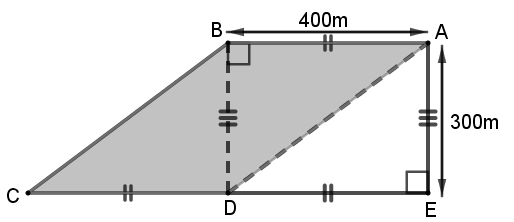 ومن أجل الحصول على دعم لغرض حفر بئر طلب من سعيد انجاز مخطط لأرضه فتوجه الى مكتب الدراسات الذي أنجزه له بمقياس 1) - أنجز هذا المخطط2) ما هي طبيعة الرباعي ABCD ؟ علل.(  مع العلم أن: (AB)//(DC)   )الجزء الثاني:قرر  سعيد حرث الجزء الممثل بالشكل المضلل وترك الباقي للعام المقبل وكان يحرث 12000m2 في اليوم 1) أتمم جدول التناسبية التالي:2) أحسب معامل التناسبية وماذا يمثل؟3) أحسب المساحة المحروثة.4)ما هو عدد الأيام الكافية لحرث المساحة الممثلة بالشكل المضلل كاملة.5) ما هي النسبة المئوية للمساحة المحروثة؟ ( مدورة إلى  )Belhocine : https://prof27math.weebly.com/أرجو لكم التوفيق                                                  أستاذكم: بلعابد محمد	متوسطة                                                  الثانية متوسط                                                                         Belhocine : https://prof27math.weebly.com/ شبكة التقويم :- (م1) وجاهة المنتوج: ترجمة سليمة للوضعية              -   )م3) الانسجام الداخلي للمنتوج- )م2) الاستعمال السليم لأدوات المادة	                         - (م4) تقديم الورقة51عدد الأيام1200009600012000المساحة المحروثة (m2)محاورالموضوععناصر الإجابةالعلامةالعلامةمحاورالموضوععناصر الإجابةمجزأةالمجموعالجزء الأول1) - انجاز المخططالتحويل إلى السنتمتر: حساب الأطوال على المخطط2)  ABCD  متوازي أضلاع لأن فيه:0.50.5010103الجزء الثاني 1) اتمام جدول التناسبية :2) حساب معامل التناسبية Pمعامل التناسبية يمثل: المساحة المحروثة في اليوم الواحد3) حساب المساحة المحروثة  Sبالتعويض نجد: 
أي:                                      4)معرفة عدد الأيام الكافية لحرث المساحة الممثلة بالشكل المضلل كاملة من الجدول 10 أيام كافية لحرث المساحة المضللة كاملة5) ما هي النسبة المئوية للمساحة المحروثة؟1.50.50.50.250.250.250.50.254
السؤال المعيارالمؤشراتالتنقيطمجزءةالمجموعج1م1 استعمال جدول تناسبية لتحويل المتر إلى السنتمتراستعمال جدول تناسبية لحساب الأطوال على المخطط  يحاكي الشكل بحسب المقياس يسمي طبيعة الرباعي ABCD  0.5  لمؤشر ناجح1.5 لثلاث فأكثر1.51.5ج1م2 التحويل الصحيح للوحدة الحساب الصحيح AB و AE على المخطط يرسم الشكل بدقةالتعليل عاى أن طبيعة الرباعي متوازي أضلاع0.5 لمؤشر ناجح  1.5 لثلاث فأكثر1.51.5ج2م1 استعمال الرابع المتناسب في ملء الجدول  يقسم عدد من الصف الثاني على عدد يقابله من الصف الأول يستنتج أن معامل التناسبية يمثل: المساحة المحروثة في يوم واحد استعمال العملية المناسبة لحساب المساحة المحروثة يستنتج من الجدول عدد الأيام الكافية لحرث كامل المساحة استعمال العملية المناسبة لحساب  النسبة المئوية (باستعمال جدول تناسبية) 05  لمؤشر ناجح02 لأربع موشرات أو أكثر24ج2م2 الحساب الصحيح للرابع المتناسب الحساب الصحيح لنسبة العددين  الحساب الصحيح للمساحة المحروثة اختيار العدد  المقابل ل: 120000 الحساب الصحيح للنسبة المئوية 0.5 لمؤشر ناجح02 لأربع موشرات أو أكثر24كل المسألةم3 احترام الوحدة التسلسل المنطقي معقولية النتائج الأجوبة على الأسئلة المطروحة منصوصة بوضوح بعد الحساب0.25 لمؤشر0.5 لمؤشرين أو أكثر0.50.5كل المسألةم4 الكتابة مقروءة لا يوجد شطب النتائج النهائية   ظاهرة بوضوح 0.25 لمؤشر0.5 لمؤشرين أو أكثر0.50.5